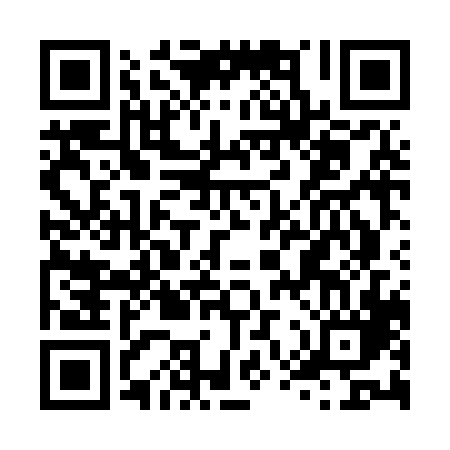 Prayer times for Alt Schlagsdorf, GermanyWed 1 May 2024 - Fri 31 May 2024High Latitude Method: Angle Based RulePrayer Calculation Method: Muslim World LeagueAsar Calculation Method: ShafiPrayer times provided by https://www.salahtimes.comDateDayFajrSunriseDhuhrAsrMaghribIsha1Wed2:585:371:115:168:4511:162Thu2:575:351:115:178:4711:173Fri2:565:331:115:188:4911:184Sat2:555:311:115:188:5111:185Sun2:545:291:105:198:5311:196Mon2:545:271:105:208:5411:207Tue2:535:261:105:208:5611:208Wed2:525:241:105:218:5811:219Thu2:515:221:105:229:0011:2210Fri2:505:201:105:239:0111:2311Sat2:505:181:105:239:0311:2312Sun2:495:171:105:249:0511:2413Mon2:485:151:105:259:0611:2514Tue2:485:131:105:259:0811:2615Wed2:475:111:105:269:1011:2616Thu2:465:101:105:279:1111:2717Fri2:465:081:105:279:1311:2818Sat2:455:071:105:289:1511:2819Sun2:455:051:105:299:1611:2920Mon2:445:041:105:299:1811:3021Tue2:435:021:105:309:1911:3122Wed2:435:011:115:309:2111:3123Thu2:425:001:115:319:2211:3224Fri2:424:581:115:329:2411:3325Sat2:424:571:115:329:2511:3326Sun2:414:561:115:339:2711:3427Mon2:414:551:115:339:2811:3528Tue2:404:541:115:349:2911:3529Wed2:404:531:115:349:3111:3630Thu2:404:521:115:359:3211:3731Fri2:394:511:125:359:3311:37